Рекомендации для родителей 2 грпо организованной деятельности с детьмина период с 15.06 – 19.06. 2020гпо теме «Животные жарких стран»ДЕТИ ДОЛЖНЫ ЗНАТЬ СУЩЕСТВИТЕЛЬНЫЕ: лев, львенок, львица, грива, хвост с кисточкой, шерсть, хищник, тигр, тигренок, тигрица, обезьяна, обезьянка, зебра, зебренок, копыта, полоски, бегемот, бегемотик, кожа, складки, слон, слониха, слоненок, хобот, бивни, жираф, жирафенок, шея, крокодил, крокодильчик, пасть, клыки, носорог, носорожек, рог, кенгуру, кенгуренок, сумка, африка, леопард, леопардик, верблюд, верблюжонок, черепаха, гепард, пустыня, охота, джунгли, удав, горилла.
ПРИЛАГАТЕЛЬНЫЕ: ловкий, хищный, быстрый, грозный, сильный, пушистый, полосатый, острые когти, мощные клыки, цепкая, смышленая, смешная, крупный, неуклюжий, травоядный, огромный, толстокожий, высокий, пятнистый, длинный, зубастый, зеленый, скользкий, злой, сытый, голодный, неповоротливый, длинноногий, быстроногий, медлительный, сумчатый.
ГЛАГОЛЫ: бегает, прыгает, ходит, охотится, подстерегает, набрасывается, рычит, кормит, крадется, скрывает, прыгает, лазает, играет, подражает, ловит, ищет, чистит, пасется, щиплет, прячет, плавает, ныряет, нежится, срывает, набирает, поливает, наклоняет, вытягивает, защищается, сбивает, прячет в сумке.Видео про животных   https://fresiakav.vnclip.net/Рассмотрите картинку и расскажите о животных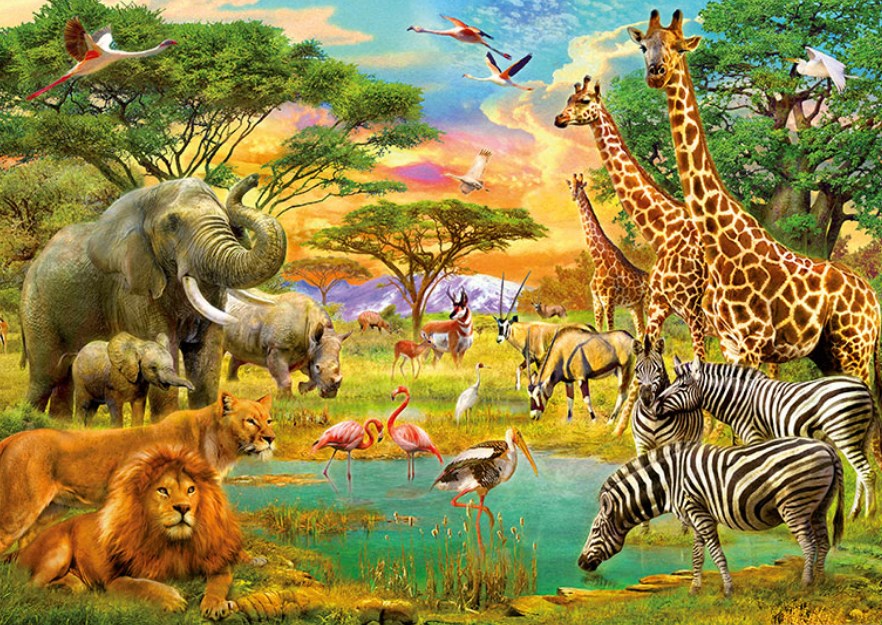 Физкультминутка"Мартышки"Мы веселые мартышкиМы играем громко слишком.Все в ладоши хлопаем,Все ногами топаем,Надуваем щечки,Скачем на носочках.И друг другу даже – языки покажем.Оттопырим ушки, хвостики – вертушки.Пальчик поднесем ко ртуДружно прыгнем к потолку.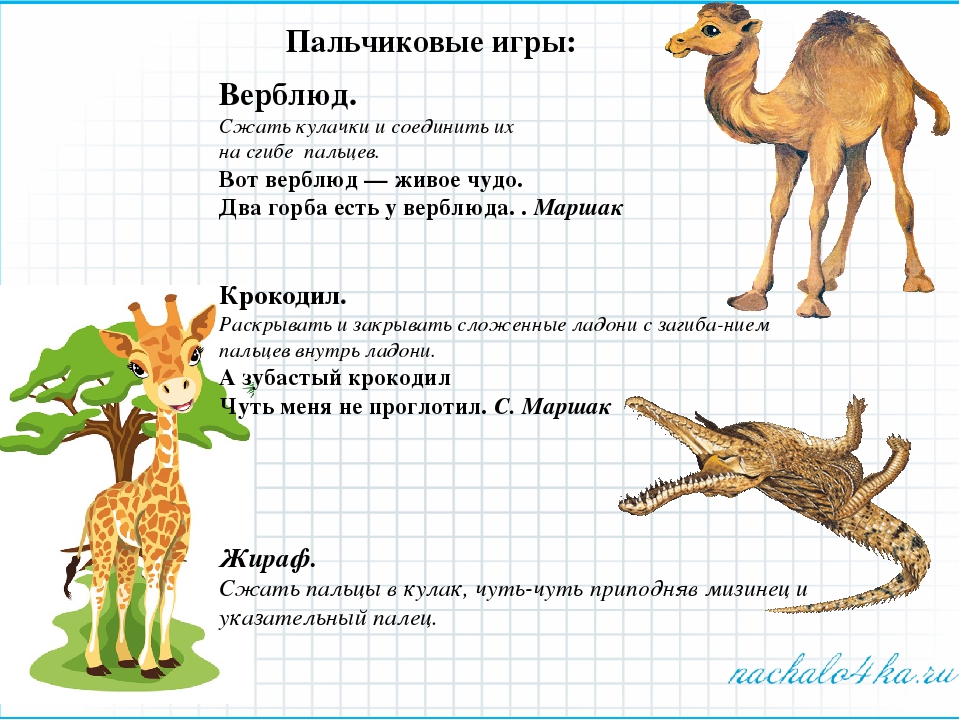 Развитие речи, грамотаРассмотри картинку и назови животныхПодбери признаки
Тигр – рыжий, хищный, полосатый…
Жираф – высокий, пятнистый, с длинной шеей…
Обезьяна – вертлявая, смешная, длиннохвостая…

Назови животных которые живут в Африке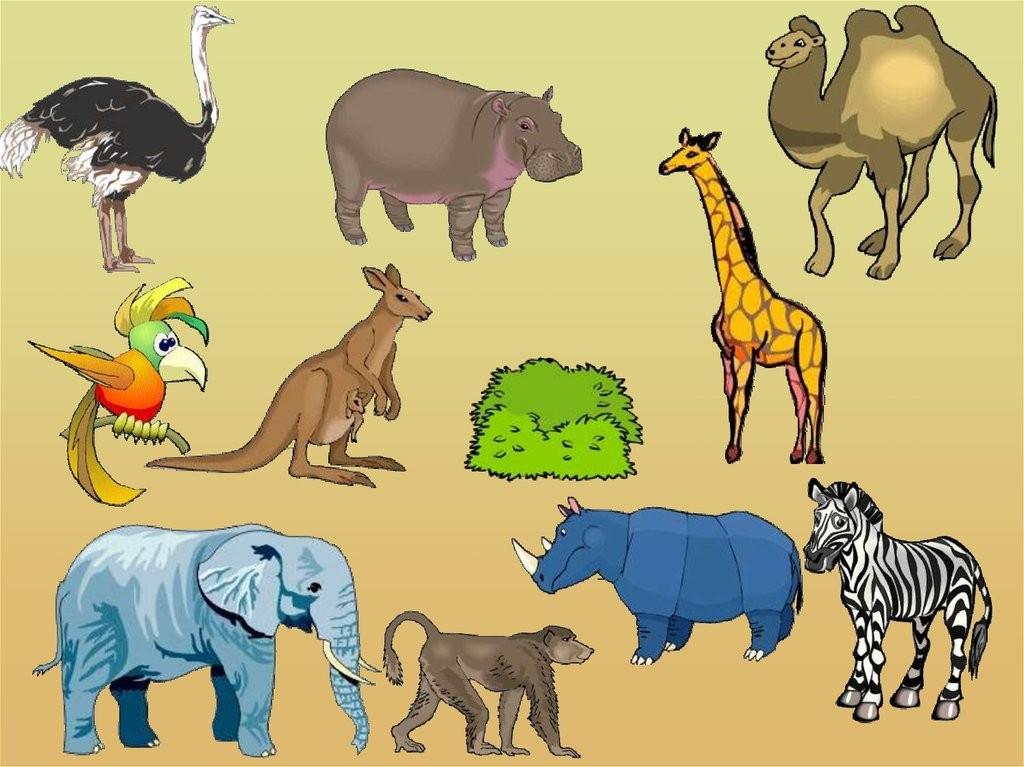 В Африке живут…(львы, тигры…)
Ответь на вопросы: ЧЕЙ? ЧЬЯ?ЧЬЁ? ЧЬИ?
Голова – львиная.
Хвост – львиный.
Лапы – львиные.
Ухо – львиноеТигр, жираф, обезьяна, слон, носорог, крокодил
Назови семьюТигр, тигрица, тигренок.
Слон, слониха, слоненок.Жираф, бегемот, носорог, лев, верблюд, крокодил.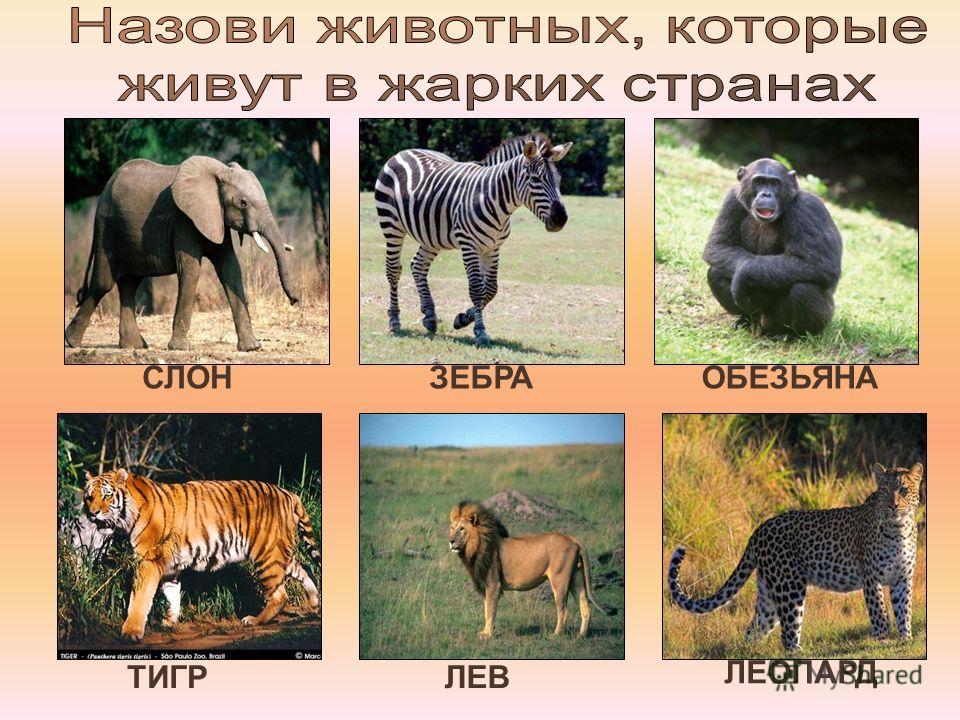 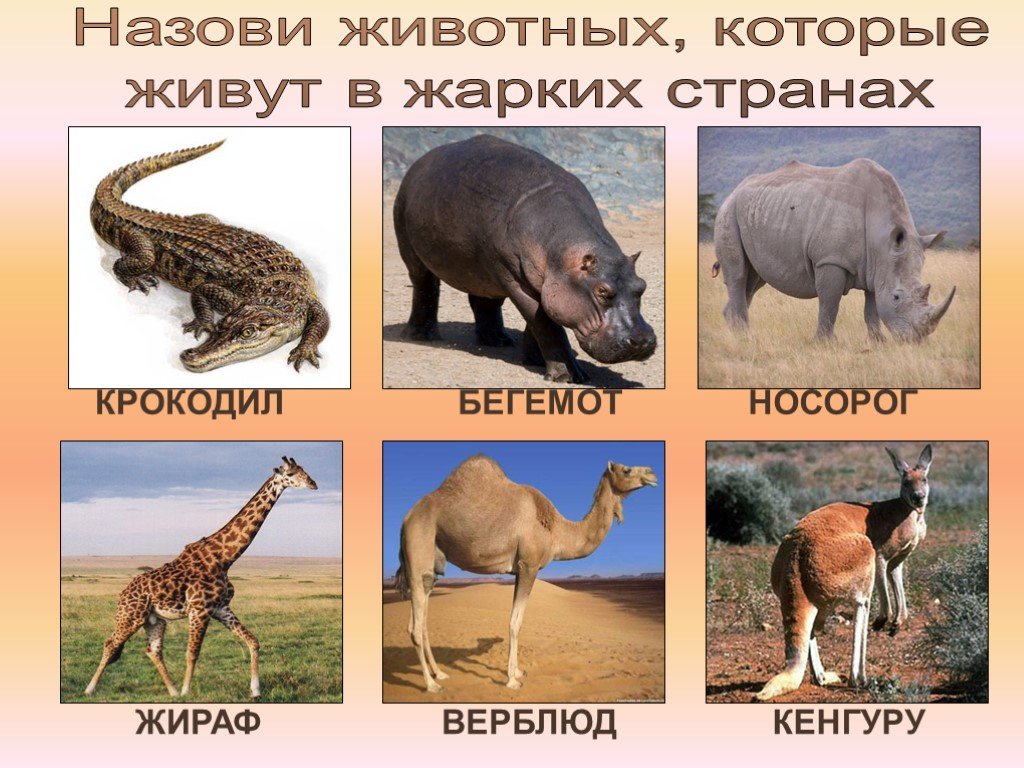 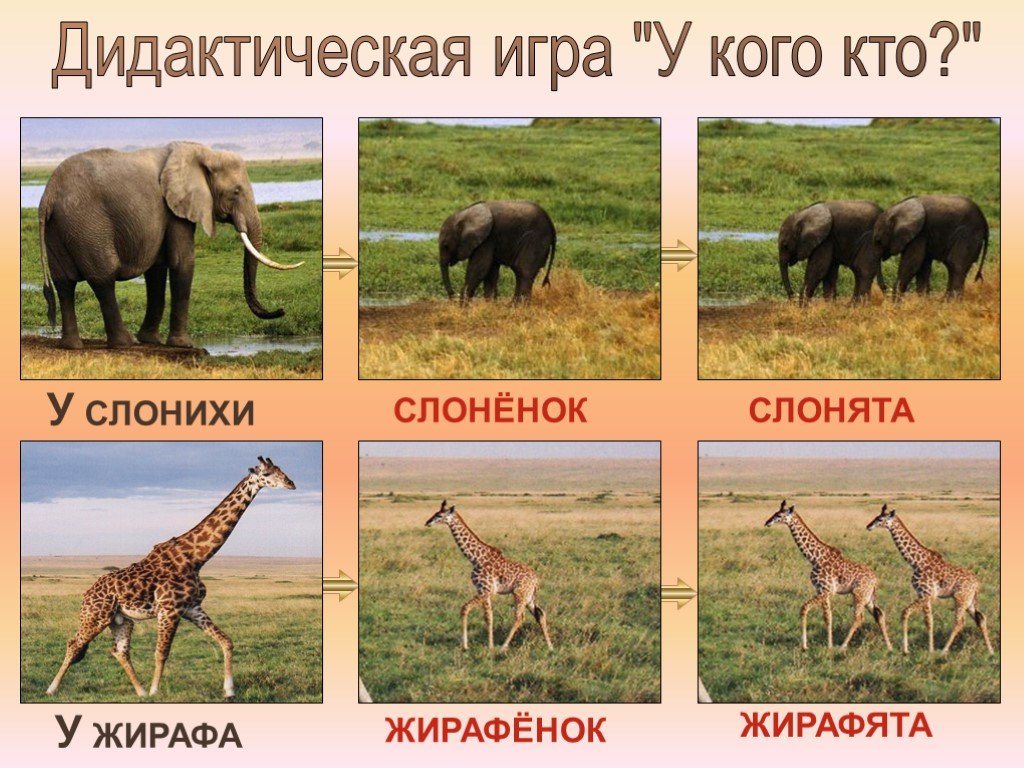 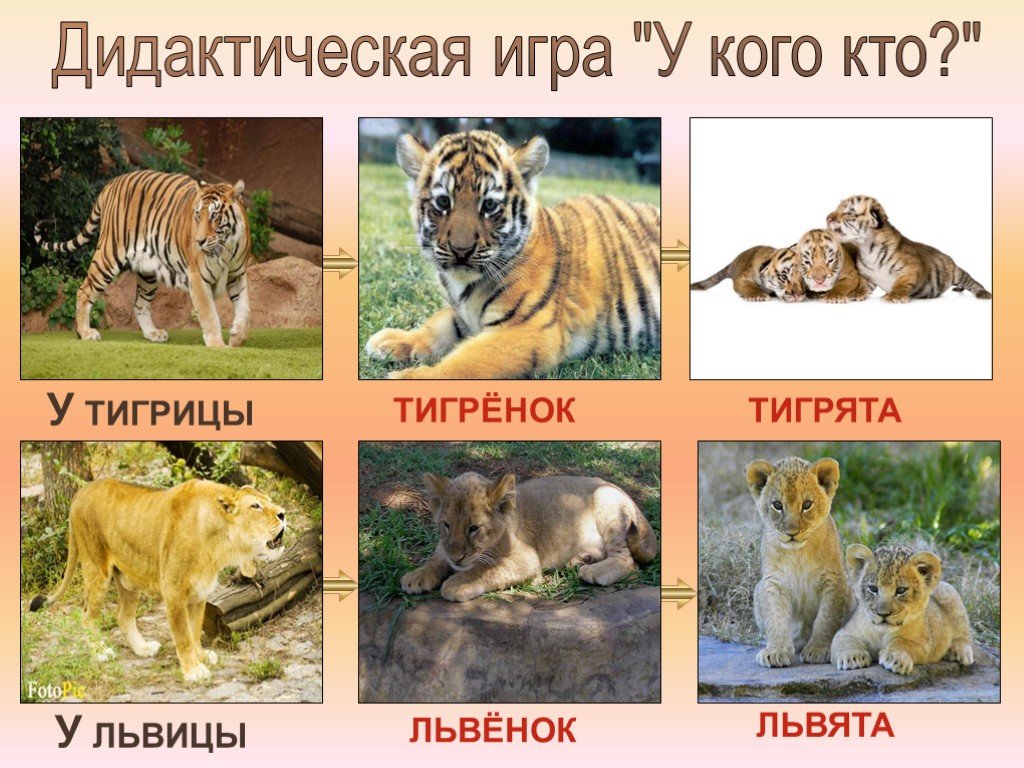 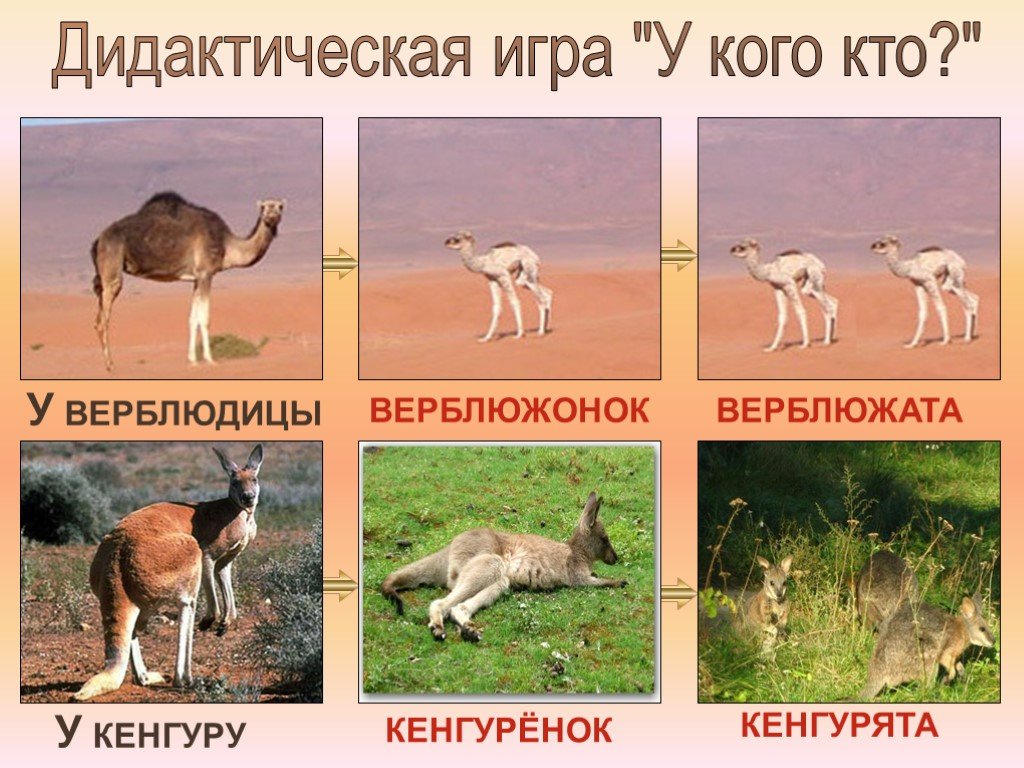 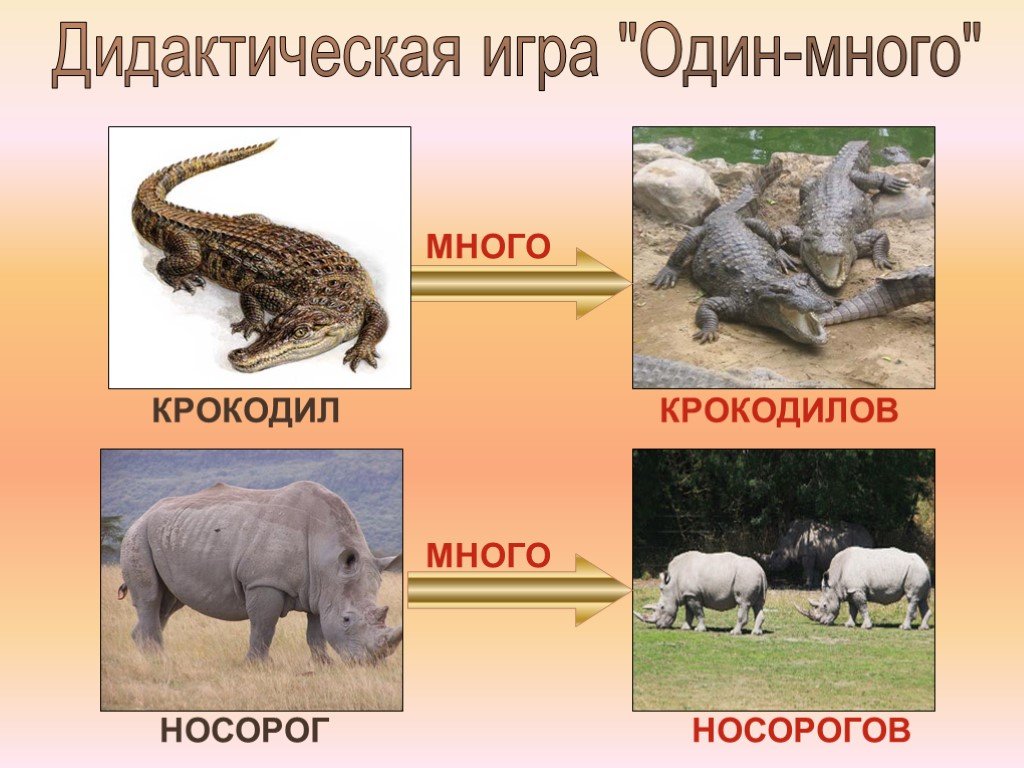 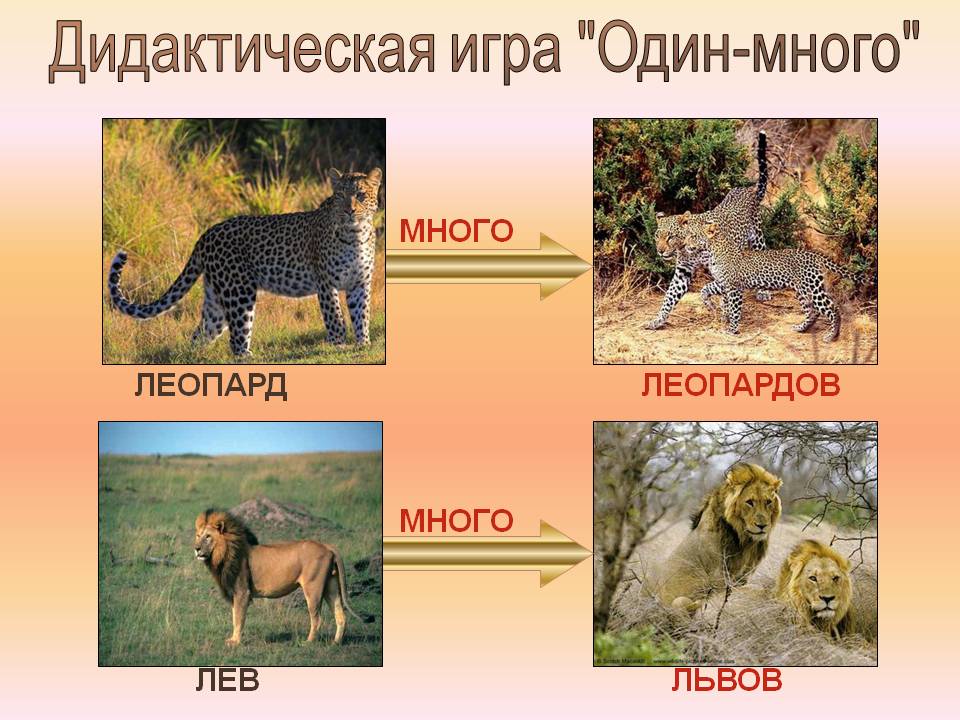 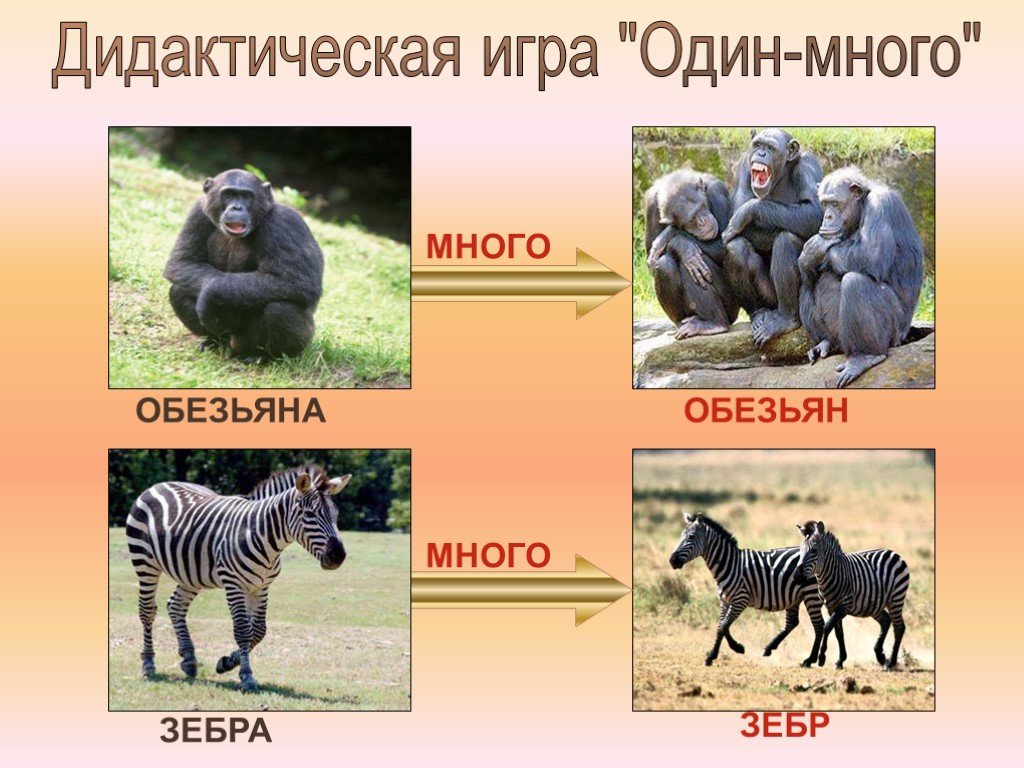 Прочтите детям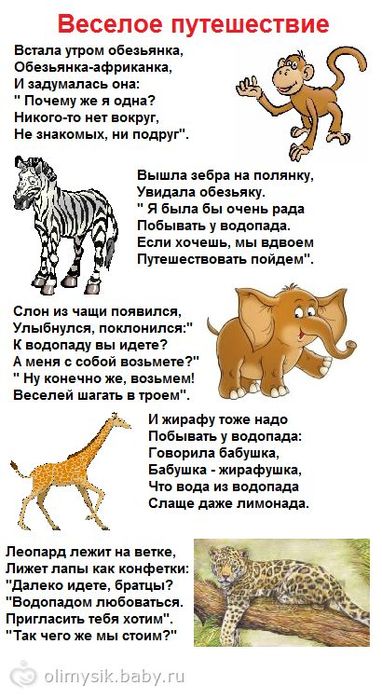  «Сравни!»Слон высокий, а жираф еще …выше.Бегемот тяжелый, а слон еще…Лошадь выносливая, а верблюд еще…Заяц прыгает далеко, а кенгуру еще…Развитие математических представлений и мышления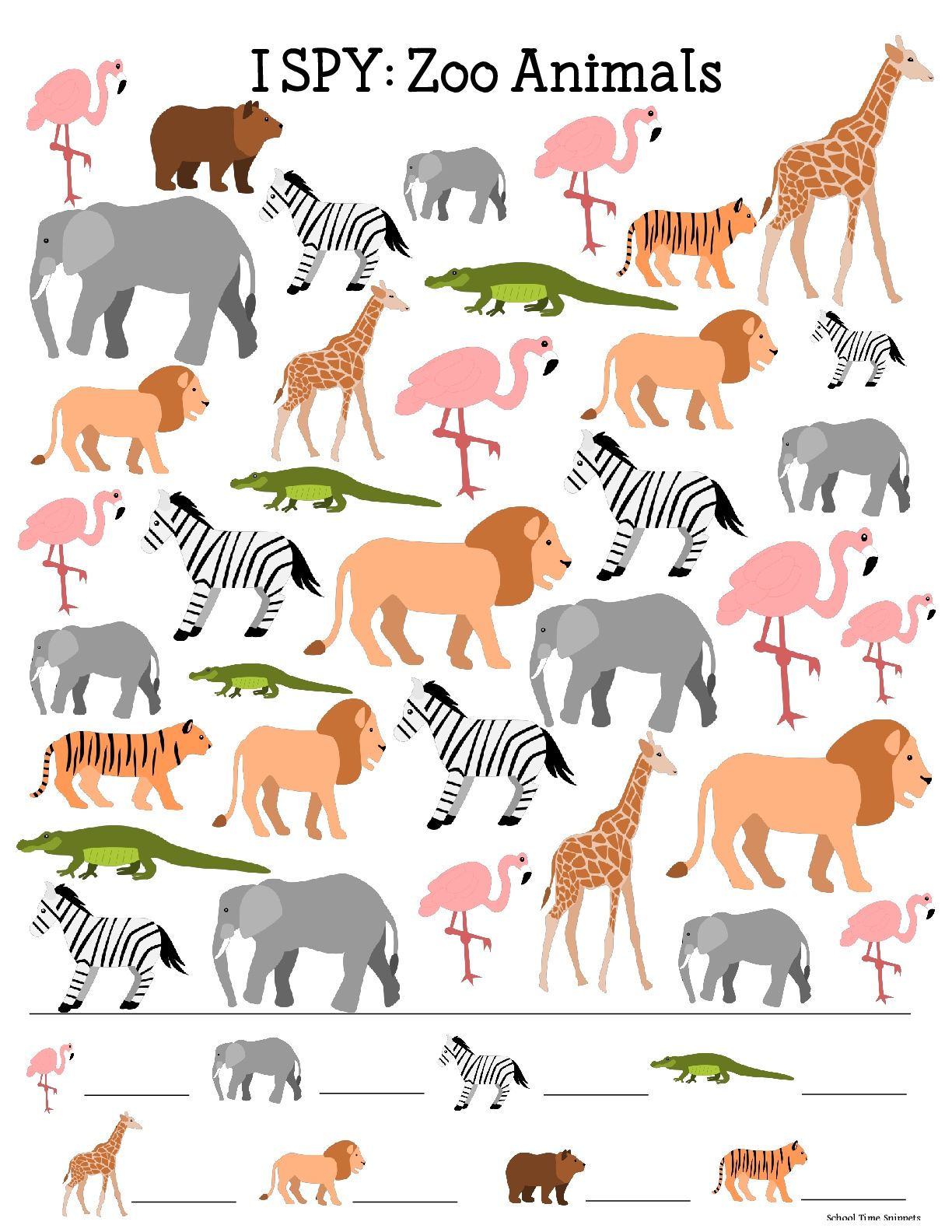 Обведи цифру по количеству животных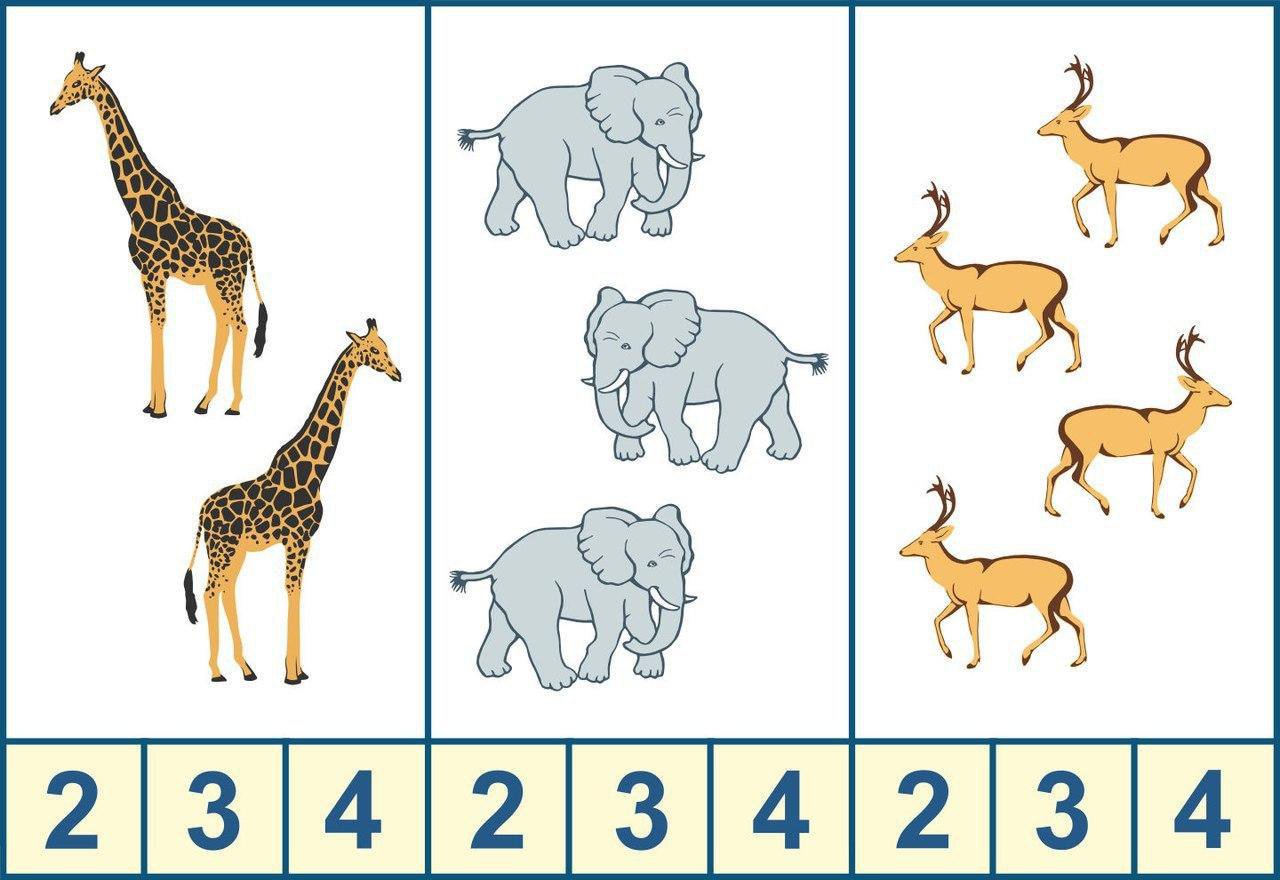 Развитие мелкой моторикиВыложи из счетных палочек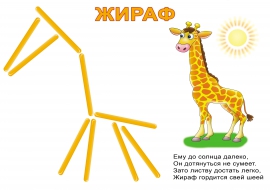 Творчество (рисование, аппликация)Рисование «Обезьянка»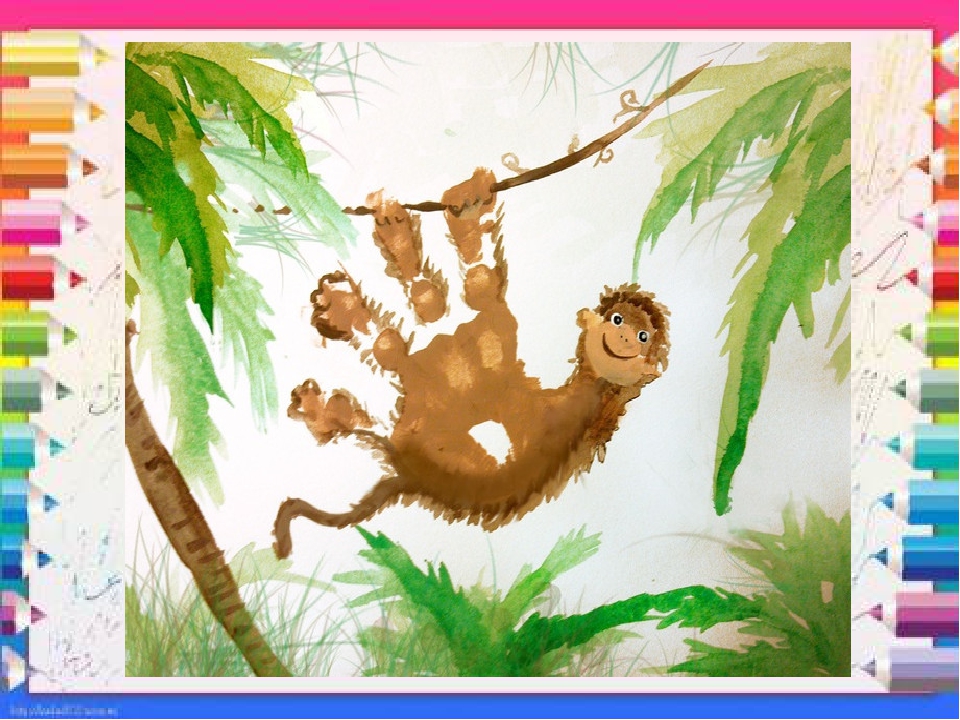 https://youtu.be/3EIjbl_8XCwАппликация « Семья жирафов»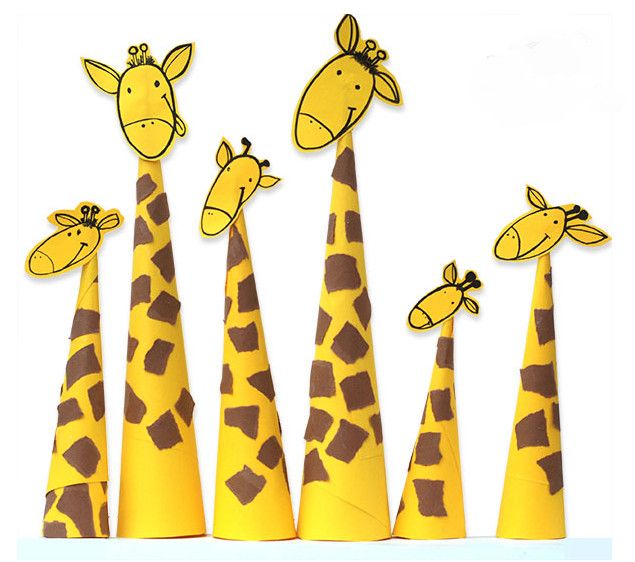 https://yandex.ru/video/preview/?filmId=11325936361147662502&url=http%3A%2F%2Fwww.youtube.com%2Fwatch%3Fv%3DSUo2P2k5JIs&text=%D0%90%D0%BF%D0%BF%D0%BB%D0%B8%D0%BA%D0%B0%D1%86%D0%B8%D1%8F%20%22%D0%96%D0%B8%D1%80%D0%B0%D1%84%D1%8B%22&path=sharelinkАппликация «Зебра на полянке»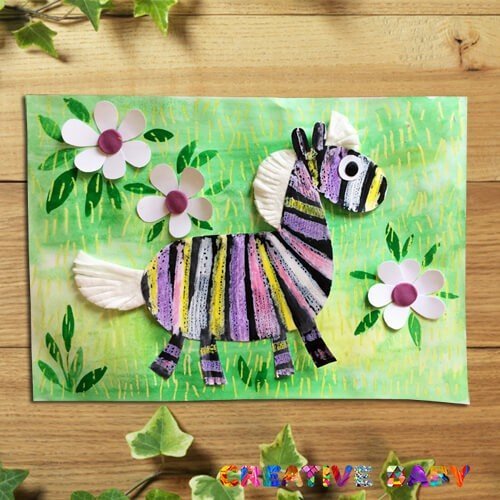 https://creativebaby.ru/zebra-na-polyanke/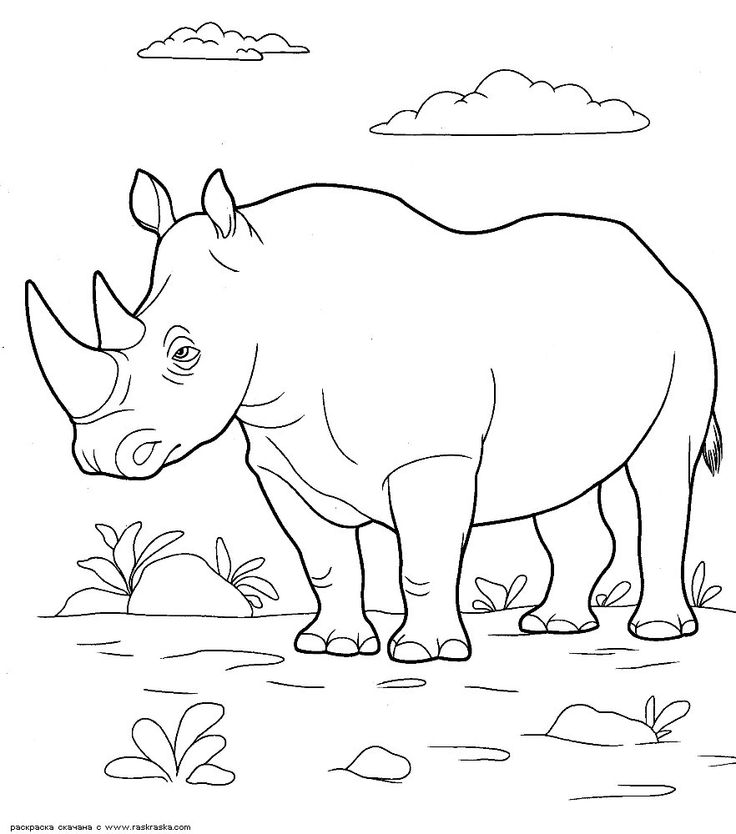 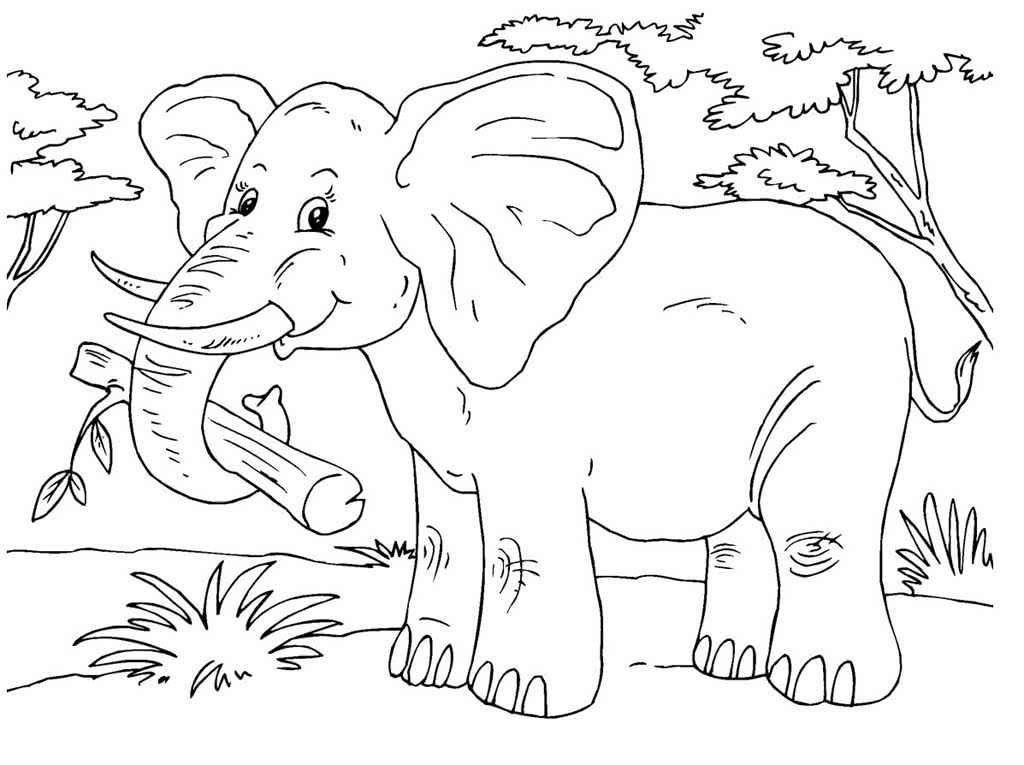 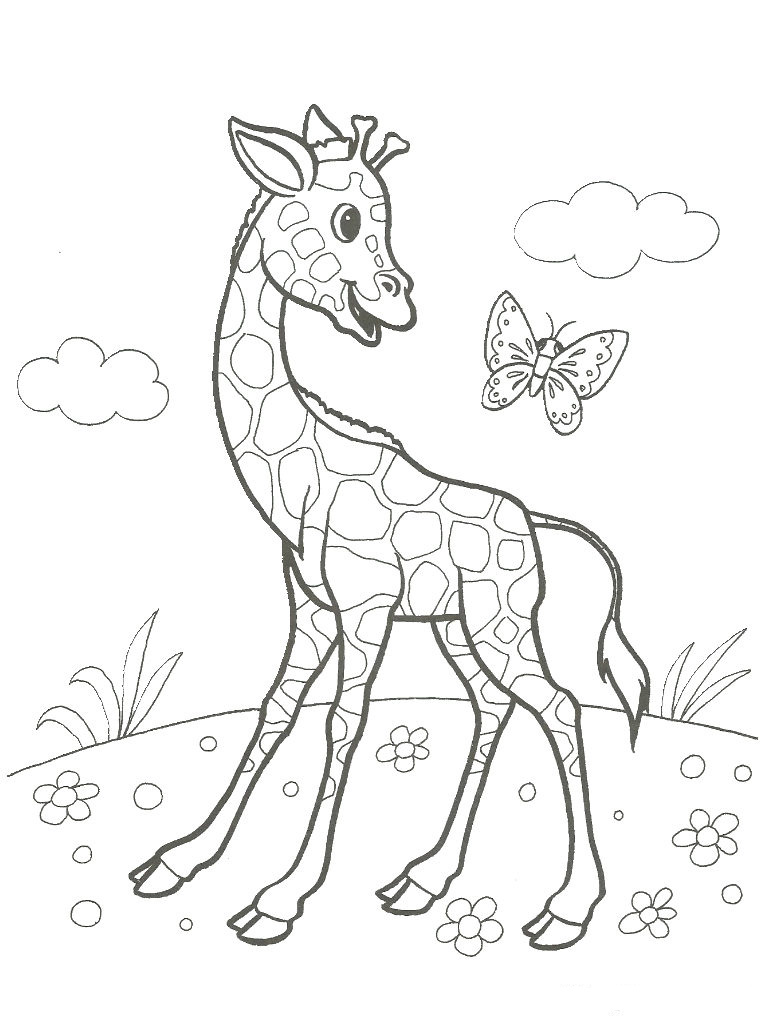 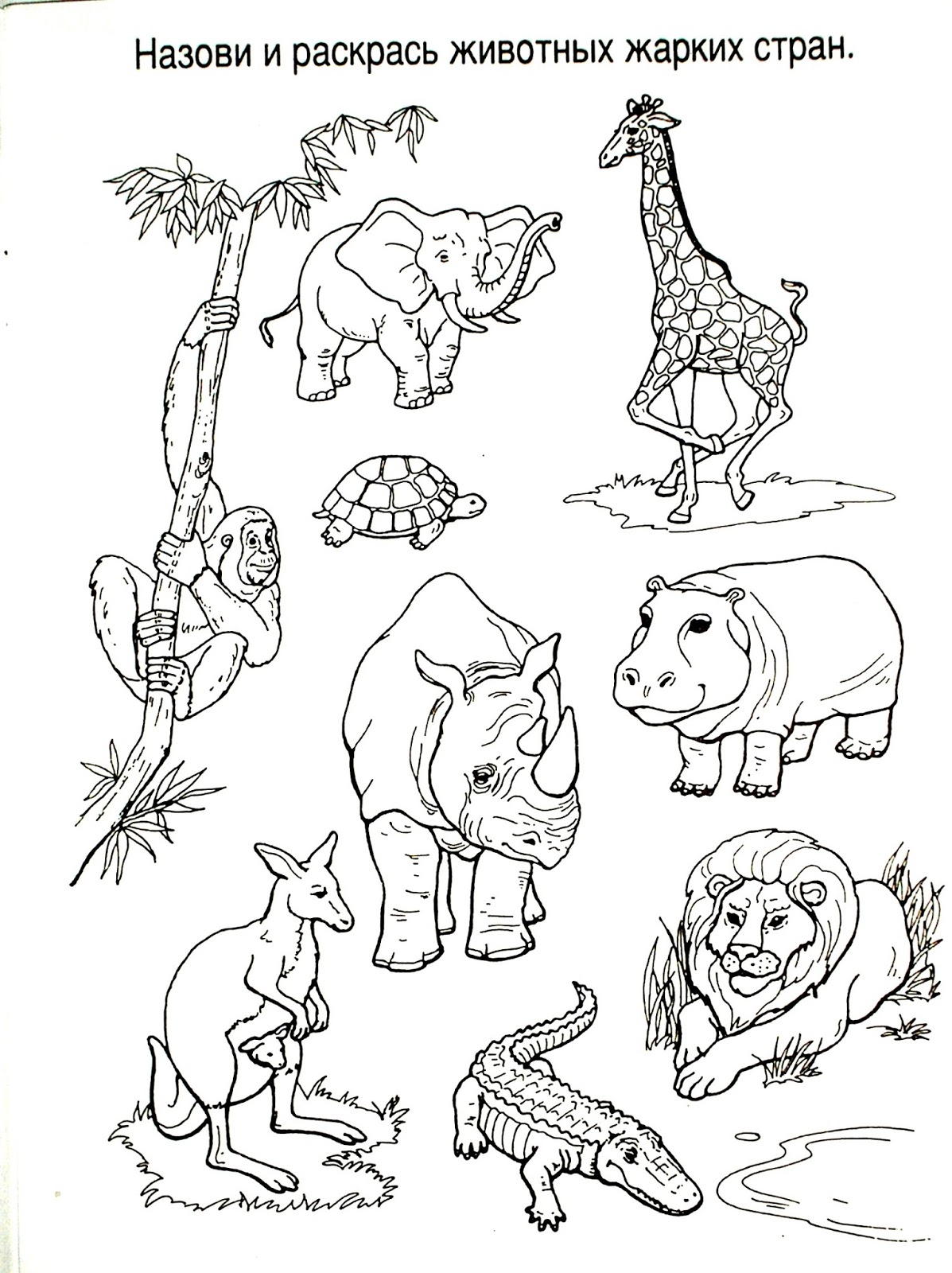 Мультфильмы: Как львенок и черепаха песню пели https://www.youtube.com/watch?v=tKEblbzoasIПо дороге с облаками https://www.youtube.com/watch?v=t9ygHfn1Nu4О зебре https://www.youtube.com/watch?v=8fL2GsYNcIcО жирафе https://www.youtube.com/watch?v=i4rGsTefYUoО слоне https://www.youtube.com/watch?v=x_vdfdDQSco